PROGRAMME DES ACTIVITES DU PERISCOLAIRE DES HAUTS D’EVIANDU LUNDI 2 SEPTEMBRE AU VENDREDI 18 OCTOBRE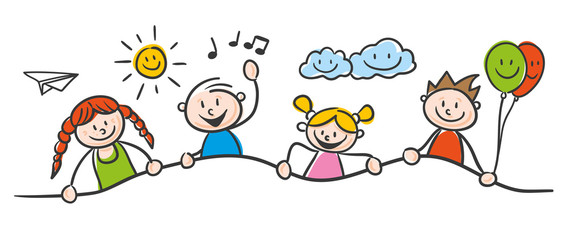 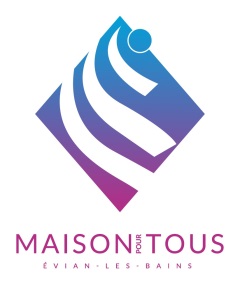 LUNDIMARDIJEUDIVENDREDISPORTS COLLECTIFSORIGAMIJEUX DECRITURESCRABBLEAIKIDOARTS PLASTIQUESCREATION D’UNE BD+JEUX DE SOCIETEYOGADANSEJEUX DECRITUREJEUX DE SOCIETEDANSEORIGAMIBILLARDTHEATRE D’IMPRO